水域環境所樹立的警告訊息可分為標誌與旗幟兩種『水上安全標誌』依照顏色和形狀分成三類允許、禁止、警告 標誌允許標誌: 藍色正方形    警告標誌:黃色菱形    禁止標誌:紅色圓形『水域遊憩活動警示旗幟』分為四類色彩、形式、代表意義及懸掛原則如圖所示。水域活動警示旗允許標誌允許標誌游泳水肺潛水衝浪划水釣魚警告標誌警告標誌水深危險小心強勁暗流、激流小心突降陡坡小心水母小心鯊魚禁止標誌禁止標誌禁止游泳禁止水肺潛水禁止浮潛禁止潛水禁止跳水禁止標誌禁止標誌禁止衝浪禁止划水禁止射魚禁止釣魚色彩形式 : 上紅下黃四角旗。代表意義 : 救生員守望範圍，得於水域開放時間內，在兩隻紅黃耆之           間游泳。          懸掛原則 : 泳區開放時，懸掛於慶範圍邊界各一支。色彩形式 : 紅色三角旗。代表意義 : 水域關閉，危險！勿下水。懸掛原則 : 因為突發狀況、氣象、管理..等因素必須關閉泳區。色彩形式 : 黃色三角旗。代表意義 : 水域狀況不佳，當心！游泳時特別注意安全。懸掛原則 : 水域狀況不平靜，不善泳者或老幼婦孺需特別小心。色彩形式 : 綠色三角旗。代表意義 : 水域開放式一游泳。懸掛原則 : 水域狀況在救生員守望下，適宜開放供遊客游泳。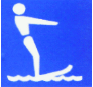 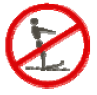 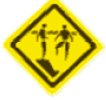 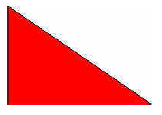 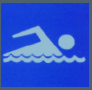 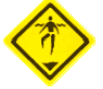 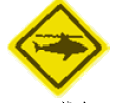 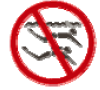 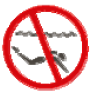 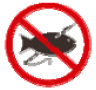 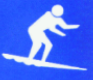 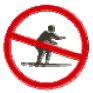 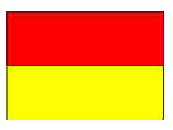 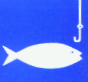 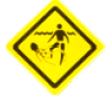 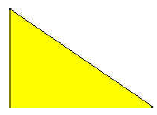 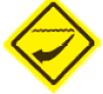 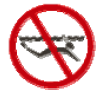 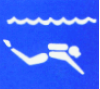 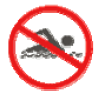 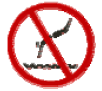 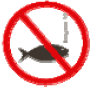 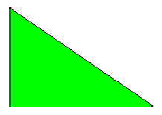 